MOTOR SİLİNDİR HACMİ 1600 (CM3) GEÇMEYEN ARAÇLARDA ÖTV HESAPLANMASINA İLİŞKİN DİLİMSAYISI 3'TEN 5'E ÇIKARILDI.Motor silindir hacmi 1600 (cm3) geçmeyen binek otomobilleri için yüzde 45, 50, 80şeklinde üç farklı dilimde uygulanan Özel Tüketim Vergisi (ÖTV) oranlarına arakademeler eklendi.13/01/2022 tarihli ve 31718 sayılı Resmi Gazetede yayımlanan 5096 sayılı CumhurbaşkanıKararı ile motor silindir hacmi 1600 (cm3) geçmeyen binek otomobilleri için yüzde 45, 50,80 şeklinde üç farklı dilimde uygulanan Özel Tüketim Vergisi (ÖTV) oranlarına ara kademelereklenmiştir. Yeni ÖTV matrah ve oranları ekteki tabloda karşılaştırmalı olarak verişmiştir.
Söz konusu Karar, yayımı tarihi itibariyle yürürlüğe girmiştir.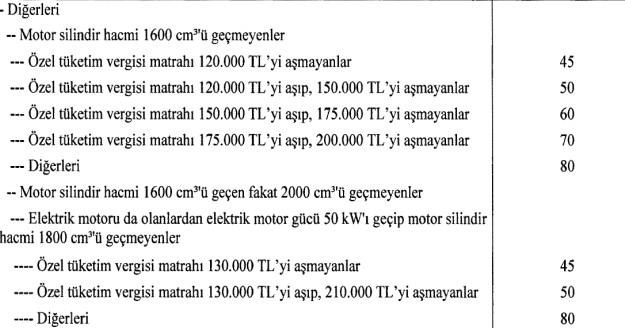 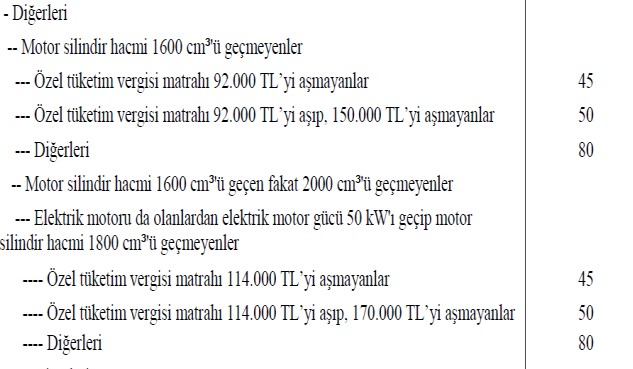 Bilgilerinize sunulur.	Saygılarımızla…M E V Z U A T   B İ L G İ L E N D İ R M E   S İ R K Ü L E R İM E V Z U A T   B İ L G İ L E N D İ R M E   S İ R K Ü L E R İTARİH19.01.2022SAYI2022/ 18KONU MOTOR SİLİNDİR HACMİ 1600 (CM3) GEÇMEYEN ARAÇLARDA ÖTV HESAPLANMASINA İLİŞKİN DİLİM SAYISI 3'TEN 5'E ÇIKARILDI.Önceki HaliÖnceki HaliSon HaliSon HaliMal İsmiVergi OranıSon HaliVergi Oranı